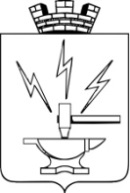 ДУМА ДОБРЯНСКОГО ГОРОДСКОГО ПОСЕЛЕНИЯ ПЕРМСКОГО КРАЯРЕ Ш Е Н И ЕПринято Думой Добрянского городского поселения 28 июня 2017 годаОб утверждении отчета об исполнении бюджета Добрянского городского поселения за 2016 годВ соответствии с подпунктом 2 пункта 1 статьи 24, подпунктом 5 пункта 3 статьи 31, статьей 64 Устава Добрянского городского поселения, рассмотрев представленный  главой  Добрянского городского поселения отчет об исполнении бюджета Добрянского городского поселения за 2016 год, Дума Добрянского городского поселения РЕШАЕТ:                                                                                                                                                                                                                                                                                                                                                                                                                                                                                                                                                                                                                                                                                                                                                                                                                                                                                                                                                                                                                                                                                                                                                                                                                                                                                                                                                                                                                                                                                                                                                                                                                                                                                        	1. Утвердить:1.1. Отчет об исполнении бюджета Добрянского городского поселения за 2016 год по доходам в сумме 189 186,9 тыс.руб., по расходам в сумме 183 415,8 тыс.руб. с профицитом в сумме 5 771,1 тыс.руб.1.2. Доходы бюджета Добрянского городского поселения за 2016 год согласно приложению 1 к настоящему решению.1.3. Распределение бюджетных ассигнований за 2016 год по целевым статьям (муниципальным программам и непрограммным направлениям деятельности) и видам расходов классификации расходов бюджета Добрянского городского поселения согласно приложению 2 к настоящему решению.1.4. Расходы бюджета Добрянского городского поселения по ведомственной структуре расходов за 2016 год согласно приложению 3 к настоящему решению.1.5. Источники внутреннего финансирования дефицита бюджета Добрянского городского поселения за 2016 год согласно приложению 4 к настоящему решению.2. Решение вступает в силу с момента опубликования.3. Опубликовать решение в печатном средстве  массовой информации «Официальный бюллетень органов местного самоуправления Добрянского городского поселения» и на официальном сайте органов местного самоуправления Добрянского городского поселения http://dobryanka-city/.Глава Добрянского городского поселения				Д.В. АнтоновПредседатель Думы Добрянского городского поселения					Р.Г. Шилов29.06.2017 № 485